新媒体新闻专栏《每日一习话》二维码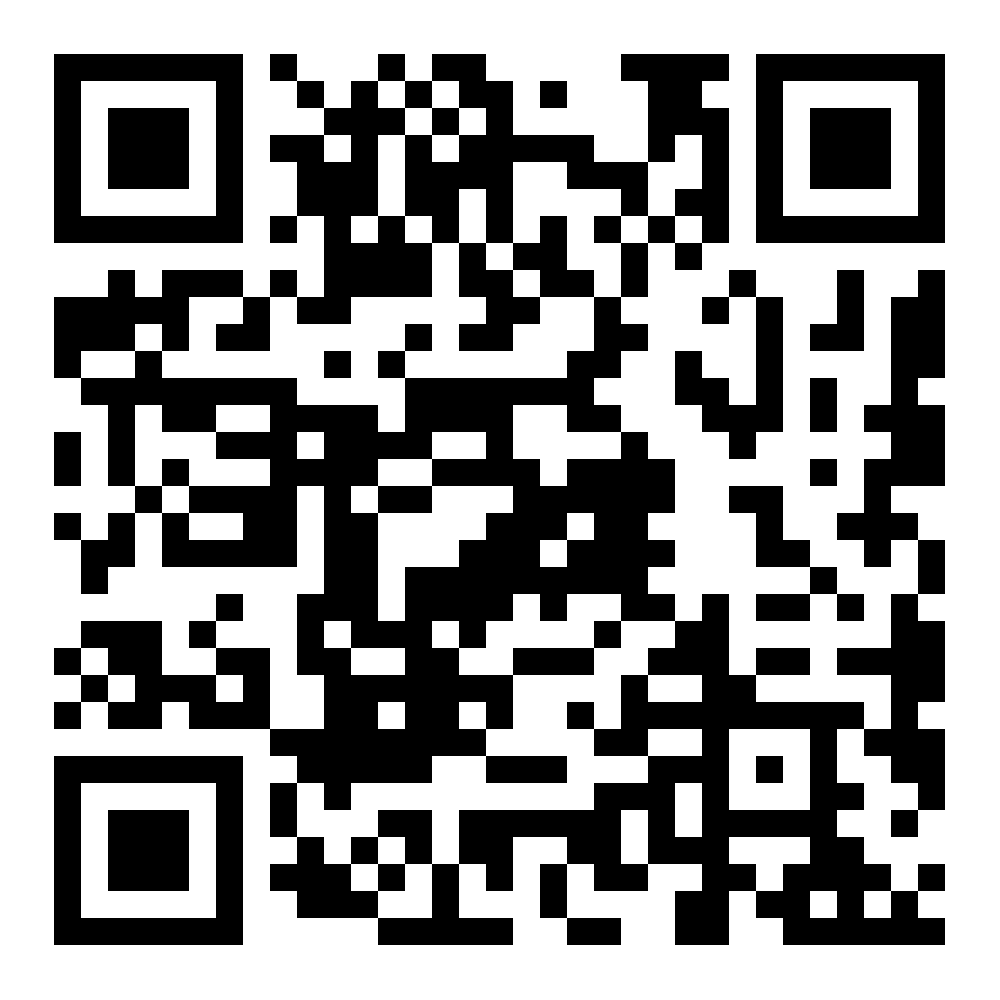 